СОВЕТ ДЕПУТАТОВ МУНИЦИПАЛЬНОГО ОБРАЗОВАНИЯ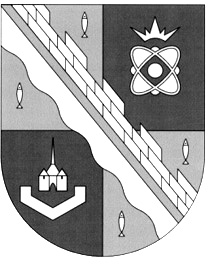 СОСНОВОБОРСКИЙ ГОРОДСКОЙ ОКРУГ ЛЕНИНГРАДСКОЙ ОБЛАСТИ(ТРЕТИЙ СОЗЫВ)Р Е Ш Е Н И Еот  22.09.2015г. № 112Руководствуясь пунктом 5 статьи 2 Федерального закона от 04.10.2014 № 284-ФЗ «О внесении изменений в статьи 12 и 85 части первой и часть вторую Налогового кодекса Российской Федерации и признании утратившим силу Закона Российской Федерации «О налогах на имущество физических лиц», совет депутатов Сосновоборского городского округаР Е Ш И Л:1. Внести в решение совета депутатов от 25.06.2014 г. № 65 «Об установлении и введении в действие на территории муниципального образования Сосновоборский городской округ земельного налога» (в новой редакции)» следующие изменения:1) отменить пункт 2.1. приложения к решению совета депутатов Сосновоборского городского округа от 25.06.2014 г. № 65 «Об установлении и введении в действие на территории муниципального образования Сосновоборский городской округ земельного налога» (в новой редакции)».2) пункты 2.2, 2.3, 2.4, 2.5 считать, соответственно, пунктами 2.1, 2.2, 2.3, 2.4.3) абзац 4 пункта 7 приложения к решению совета депутатов Сосновоборского городского округа от 25.06.2014 г. № 65 «Об установлении и введении в действие на территории муниципального образования Сосновоборский городской округ земельного налога» (в новой редакции)» изложить в новой редакции:«- муниципальные казенные учреждения, финансируемые полностью или частично из бюджета муниципального образования Сосновоборский городской округ, в отношении земельных участков, предоставленных для обеспечения их деятельности в соответствии с их Уставами».2.  Настоящее решение вступает в силу после официального опубликования за исключением положений, для которых настоящим решением установлен иной срок вступления в силу.3. Подпункт 3 пункта 1 настоящего решения вступает в силу с 01.01.2016.4. Настоящее решение опубликовать в городской газете «Маяк».Глава Сосновоборского городского округа                                                                    Д.В. Пуляевский«О внесении изменений в решение совета депутатов от 25.06.2014 г. № 65 «Об установлении и введении в действие на территории муниципального образования Сосновоборский городской округ земельного налога» (в новой редакции)»